NATIONAL ASSEMBLYQUESTION FOR WRITTEN REPLY QUESTION NO: 1643			 				1643.	Ms E R Wilson (DA) to ask the Minister of Communications:(a) What number of cases relating to the Prevention and Combating of Corrupt Activities Act, Act 12 of 2004, as amended, have been referred to the (i) SA Police Service (SAPS) and (ii) Directorate for Priority Crime Investigation (DPCI) by (aa) her department and (bb) each entity reporting to her for further investigation since the Act was assented to and (b) what number of the specified cases have (i) been investigated by SAPS and DPCI, (ii) been followed up by the respective accounting officers and (iii) resulted in a conviction in each specified financial year since 2004? 					    NW1793E	    REPLYWith the exception of the SABC, the department and entities in its portfolio have not reported cases relating to the Prevention and Combating of Corrupt Activities which relates to Act, Act 12 of 2004.SOUTH AFRICAN BROADCASTING CORPORATION (SABC)30 cases in total have been reported i) 30 to SA Police Servicesii) (aa) 0 to Directorate for Priority Crime Investigation        (bb) Not Applicablei) All were investigated by SA Police Services ii) All outstanding cases are continuously followed up by the SABC’s internal audit        division.    iii) Of the 13 cases closed, only 2 have resulted in convictions.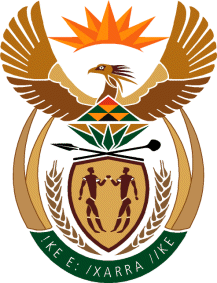 MINISTRY OF COMMUNICATIONS
REPUBLIC OF SOUTH AFRICAPrivate Bag X 745, Pretoria, 0001, Tel: +27 12 473 0164   Fax: +27 12 473 0585Tshedimosetso House,1035 Francis Baard Street, Tshedimosetso House, Pretoria, 1000